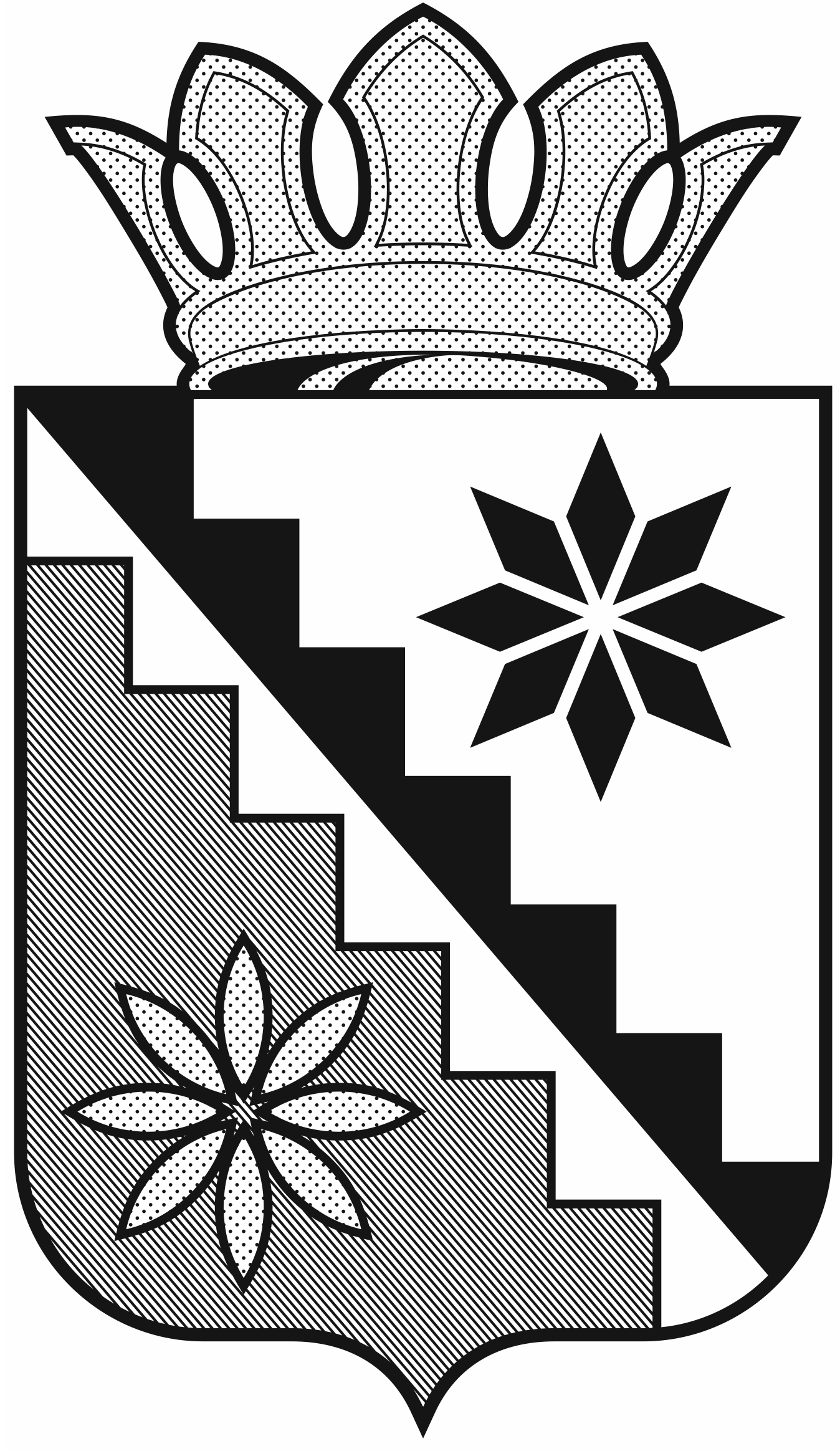 Российская ФедерацияКемеровская область  –  КузбассБеловский муниципальный округадминистрация Беловского муниципального округаПОСТАНОВЛЕНИЕот  29 марта 2022 г.				    	                                           № 336г. БеловоОб организации ведомственного контроля за соблюдением трудового законодательства и иных нормативных правовых актов, содержащих нормы трудового праваВ соответствии со статьей 353.1 Трудового кодекса Российской Федерации, Законом Кемеровской области от 12.05.2015 № 38-ОЗ «О порядке и условиях осуществления ведомственного контроля за соблюдением трудового законодательства и иных нормативных правовых актов, содержащих нормы трудового права», руководствуясь Уставом муниципального образования Беловский муниципальный округ Кемеровской области - Кузбасса:1. Возложить обязанности по осуществлению ведомственного контроля за соблюдением трудового законодательства и иных нормативных правовых актов, содержащих нормы трудового права на отдел экономического анализа и прогнозирования развития территории администрации Беловского муниципального округа, отраслевые (функциональные) органы администрации Беловского муниципального округа (далее  - контрольные органы), осуществляющие функции и полномочия учредителя в отношении подведомственных муниципальных учреждений и предприятий, в порядке и на условиях, определенных Законом Кемеровской области от 12.05.2015 № 38-ОЗ «О порядке и условиях осуществления ведомственного контроля за соблюдением трудового законодательства и иных нормативных правовых актов, содержащих нормы трудового права».2. Контрольным органам:1) ежегодно в срок до 15 октября года, предшествующего году проведения плановых проверок, представлять в отдел экономического анализа и прогнозирования развития территории администрации Беловского муниципального округа проект плана проведения проверок в подведомственных организациях для согласования;2) ежегодно в срок до 1 декабря года, предшествующего году проведения плановой проверки, утверждать планы проведения проверок руководителем контрольного органа после согласования с отделом экономического анализа и прогнозирования развития территории администрации Беловского муниципального округа;3) ежегодно не позднее 31 декабря года, предшествующего году проведения плановой проверки, доводить до сведения подведомственных организаций утвержденный план проведения проверок посредством его размещения на официальном сайте администрации Беловского муниципального округа в информационно – телекоммуникационной сети «Интернет» в разделе «Ведомственный контроль» и иным доступным способом;4) ежегодно в срок до 20 января года, следующим за отчетным, представлять в отдел экономического анализа и прогнозирования развития территории администрации Беловского муниципального округа  информацию о проведенных проверках в подведомственных организациях по форме согласно приложению к настоящему постановлению.3. Отделу экономического анализа и прогнозирования развития территории администрации Беловского муниципального округа ежегодно до 1 февраля года, следующего за отчетным, предоставлять информацию о проведении проверок в Министерство труда и занятости населения Кузбасса с указанием количества проведенных проверок, их видов, наименований проверенных подведомственных организаций, видов допущенных нарушений, сведений об устранении либо неустранении выявленных нарушений, а также сведения о лицах, привлеченных к ответственности в результате проведения проверок.4. Отменить:1)  распоряжение  администрации Беловского муниципального района от 30.12.2015 № 1614 «Об осуществлении ведомственного контроля за соблюдением трудового законодательства и иных нормативных правовых актов, содержащих нормы трудового права»; 2)  постановление администрации Беловского муниципального района от 29.10.2019 № 402 «Об организации ведомственного контроля за соблюдением Трудового законодательства и иных нормативных правовых актов, содержащих нормы трудового права». 5. Разместить настоящее постановление на официальном сайте администрации Беловского муниципального округа в информационно – телекоммуникационной сети «Интернет».6. Контроль за исполнением настоящего постановления возложить на заместителя главы округа по экономике А.С. Рубцову.7. Настоящее постановление вступает в силу со дня подписания. Глава Беловскогомуниципального округа                                                                 В. А.  АстафьевПриложениек постановлению администрацииБеловского муниципального округаот 29   марта 2022 г. № 336   ИНФОРМАЦИЯо проведенных проверках подведомственных организаций за __________ год_______________________________________________________________(наименование органа осуществляющий ведомственный контроль)Предложения по совершенствованию ведомственного контроля __________________                  _____________________________________________________________________________<*> В примечании указать выявленные нарушения _____________________________________________________________________________(Ф.И.О., подпись руководителя)№ п/пНаименование показателяЗначение показателяПримечания1.Проведено проверок, всего:в том числе:1.1.Плановых1.2.Внеплановых2.Проведено документарных проверок, всего:3.Проведено выездных проверок, всего:4.Наименования проверенных подведомственных организаций:4.Наименования проверенных подведомственных организаций:4.Наименования проверенных подведомственных организаций:4.1.в отношении которых проведены плановые проверки4.2.в отношении которых проведены внеплановые проверки4.2.в отношении которых проведены внеплановые проверки4.2.в отношении которых проведены внеплановые проверки5.Количество выявленных в ходе всех видов проверок нарушений, всего:5.в том числе по вопросам:5.1.Кадры и работа с персоналом (оформление трудовых отношений)5.2.Оплата и нормирование труда5.3.Социальное партнерство5.4.Охрана труда<*>5.5.Иные нарушения6.Количество должностных лиц подведомственных организаций, привлеченных к ответственности по итогам мероприятий по контролю7.Наименования подведомственных организаций, в отношении которых акт проверки направлен в Федеральную службу по труду и занятости или ее территориального органа8.Сведения об устранении либо неустранении выявленных нарушений